ΕΣΠΕΡΙΔΑ"Βιομηχανικές Καλλιέργειες για Παραγωγή Ενέργειας και Βιο-υλικών”Στα πλαίσια της 12ης Πανελλήνιας Έκθεσης για τη Γεωργία και την Κτηνοτροφία Agrothessaly 2019Παρασκευή 01/03/2019, ώρα 17:30-20:00Σκεπαστή Αγορά Νεάπολης ΛάρισαςΧώρος Συνεδριακών ΕκδηλώσεωνΦΟΡΜΑ ΕΓΓΡΑΦΗΣΣυμπληρώστε την ηλεκτρονική σας δ/νση, σε περίπτωση που επιθυμείτε να λαμβάνετε ενημερωτικά e-mails από το Τμήμα Βιομάζας του ΚΑΠΕ (βάσει Ευρωπαϊκού Κανονισμού GDPR) Όνομα –Επώνυμο:Ειδικότητα:Φορέας:Δ/νση:ΤηλέφωνοFax:Ε-mail: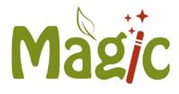 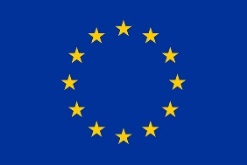 Η ημερίδα υλοποιείται στο πλαίσιο των δραστηριοτήτων του έργου PANACEA τα οποία έχει λάβει χρηματοδότηση από το Πρόγραμμα Πλαίσιο της ΕΕ για την Έρευνα και την Καινοτομία «Ορίζοντας 2020»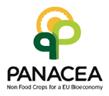 